	RCP Dysplasie Bronchopulmonaire Sévère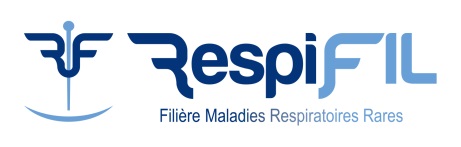 	du « Je déclare avoir recueilli le consentement de mon patient pour le passage de son dossier en Réunion de Concertation Pluridisciplinaire et l’avoir informé que ses données de santé sont gérées via un site sécurisé et sont partagées avec d’autres professionnels de santé à des fins de prise en charge diagnostique et thérapeutique ».Médecin prescripteurMédecin prescripteur de la RCP* (Nom, Prénom) : Médecin référent hospitalier si différent (Nom, Prénom) : Médecin référent de ville (Nom, Prénom) : Date de la demande : PatientNOM* : Prénom* : Date de Naissance* (JJ/MM/AAAA) : Sexe : F  M Terme de naissance : 		Poids de naissance : Cause de la prématurité : Age actuel (en jours) : Terme actuel (âge post-menstruel) : Antécédents familiauxOrigine géographique de la mère :		du père : Consanguinité : oui  non Antécédents familiaux Père : Mère : Fratrie : oui  non  si oui âge(s) et antécédents : Facteurs de risqueRCIU : oui  non  (préciser le percentile) : Canal artériel persistant ayant nécessité une chirurgie  ou cathétérisme : oui  non Sepsis documenté : oui  non   (préciser le nombre)Supports ventilatoires successifs :Histoire de la maladieEtat actuelPoids : ( pc)		Taille :	( pc)		PC : ( pc)Etat respiratoire Support ventilatoire : 			FiO2 : Préciser : VNI 1 ou 2 niveaux de pression, plages de VS (durée, fréquence) : Saturation : 		Capnie : Dernière oxymétrie nocturne : sat moyenne :		% de temps en dessous de 90% : % de temps en dessous de 95% : Dernières capnographie : Bronchospasticité : oui  non  			Bruit respiratoire : oui  non Scanner thoracique réalisé : oui  non Si oui, merci de veiller à ce que les images soient accessibles pendant la RCPSi bruit respiratoire, nasofibroscopie ORL réalisée : oui  non Si oui, résultats : Etat cardiaque CA persistant : oui  non Malformation(s) associée(s) : oui  non  si oui la ou lesquelles : Pressions pulmonaires : Etat nutritionnel et digestif Régime : 				Autonomie alimentaire : oui  non Courbe de poidsRGO : oui  non   préciser les arguments diagnostiquesClinique ?pH-métrie ?TOGD ?Etat neurologique Clinique : ETF : IRM cérébrale : Traitements reçus et en coursCorticoïdes : Systémiques per os : dates, posologies et durée : Nébulisés ou inhalés : dates, posologies et durée : IV / bolus : dates, posologies et durée : Diurétiques : Autres : Demande d’avis de la RCPAvis demandé* :	 Diagnostique	 Thérapeutique	 Autre : Question posée : Conclusion de la RCP : Conduite à tenir : Type de supportDates Du … au …Durée FiO2 au cours de cette périodeMin / Max